Current Open PositionFront Desk (Denville location)Responsibilities: We are looking for a person with passionate to work in the restaurant environment. Prefer person has restaurant working experience. Able to use pos system to taking phone orders, handle order to customers and take payment. Applicant must be 16 years older, and able to work on Weekend. Front Desk (Wayne location) Responsibilities:  We are looking for a person with passionate to work in the restaurant environment. Prefer person has restaurant working experience. Able to use pos system to taking phone orders, handle order to customers and take payment. Applicant must be 16 years older, and able to work on Weekend. Please fill out the applicant form below, and email to us! Miga Sushi Employment Application 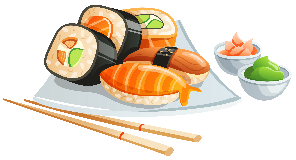 Personal InformationName: ___________________________________________________________ Address: __________________________________________________________ Contact Information: _______________________________________________                      Mobile #               EmailHow did you learn about our restaurant?Position Sought: ______________    Available Start Date: ________Are you currently employed? _________EducationPrevious Working ExperiencePlease List beginning from most recent Name and Location Graduate?-Degree?Major/ Subjects of StudyHigh SchoolCollege or UniversityDates EmployedCompany NameLocationRole/Title